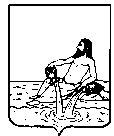 АДМИНИСТРАЦИЯ ВЕЛИКОУСТЮГСКОГО МУНИЦИПАЛЬНОГО ОКРУГАВОЛОГОДСКОЙ ОБЛАСТИПОСТАНОВЛЕНИЕ________		   						                         № г. Великий УстюгО признании утратившими силунекоторых постановлений администрации ГП «Город Великий Устюг» Руководствуясь законом Вологодской области от 28.04.2022 № 5115-ОЗ «О преобразовании всех поселений, входящих в состав Великоустюгского муниципального района Вологодской области, путем их объединения, наделении вновь образованного муниципального образования статусом муниципального округа и установлении границ Великоустюгского муниципального округа Вологодской области», решением Великоустюгской Думы Великоустюгского муниципального округа Вологодской области от 27.09.2022 № 14 «О вопросах правопреемства органов местного самоуправления», статьями 33 и 38 Устава Великоустюгского муниципального округа,ПОСТАНОВЛЯЮ:1. Признать утратившими силу постановления администрации ГП «Город Великий Устюг»: 1) от 27.12.2017 № 637 «Об утверждении муниципальной программы «Формирование современной городской среды на территории муниципального образования «Город Великий Устюг» на 2018-2022 годы»»;2) от 29.03.2018 № 137 «О внесении изменения в постановление администрации МО «Город Великий Устюг» от 27.12.2017 № 637»;3) от 22.08.2018 № 522 «О внесении изменений в постановление администрации МО «Город Великий Устюг» от 27.12.2017 № 637 (с изме-нениями и дополнениями)»;4) от 13.11.2018 № 783 «О внесении изменений в постановление администрации МО «Город Великий Устюг» от 27.12.2017 № 637»;5) от 29.03.2019 № 222 «О внесении изменений в постановление администрации МО «Город Великий Устюг» от 27.12.2017 № 637»;6) от 16.05.2019 № 358 «О внесении изменений в постановление администрации МО «Город Великий Устюг» от 27.12.2017 № 637 (с изменениями и дополнениями)»;7) от 29.10.2019 № 804 «О внесении изменений и дополнений в постановление администрации муниципального образования «Город Великий Устюг» от 27.12.2017 № 637»;8) от 06.12.2019 № 900 «О внесении изменений и дополнений в постановление администрации муниципального образования «Город Великий Устюг» от 27.12.2017 № 637»9) от 06.04.2020 № 191 «О внесении изменений и дополнений в постановление администрации муниципального образования «Город Великий Устюг» от 27.12.2017 № 637 (с изменениями)»10) от 11.02.2021 № 54 «О внесении изменений и дополнений в постановление администрации ГП «Город Великий Устюг» от 27.12.2017 № 637 (с изменениями)»;11) от 18.03.2021 № 128 «О внесении изменений и дополнений в постановление администрации ГП «Город Великий Устюг» от 27.12.2017 № 637 (с изменениями)»;12) от 06.07.2021 № 364 «О внесении изменений и дополнений в постановление администрации ГП «Город Великий Устюг» от 27.12.2017 № 637 (с изменениями)»;13) от 09.03.2022 № 163 «О внесении изменений и дополнений в постановление администрации ГП «Город Великий Устюг» от 27.12.2017 № 637 (с изменениями)»;14) от 08.08.2022 № 516 «О внесении изменений и дополнений в постановление администрации ГП «Город Великий Устюг» от 27.12.2017 № 637 (с изменениями)»;15) от 26.12.2022 № 861 «О внесении изменений и дополнений в постановление администрации ГП «Город Великий Устюг» от 27.12.2017 № 637». 2. Настоящее постановление вступает в силу после его официального опубликования.Глава Великоустюгского муниципального округа			 А.В. Кузьмин